День РоссииУ каждой страны есть свои значимые, национальные и государственные праздники, когда отмечается определенное событие, имеющее важность для каждого члена общества. И у нашего многонационального огромного государства есть свой важный день, когда празднуют начало нового витка в его истории. Празднуется День России 12 июня, и с каждым годом он становится все более популярным. Вот и наш детский сад не остался в стороне, от праздничных мероприятий и предложил для детей и родителей ЦАО город Тюмени развлекательно-познавательную программу «Я люблю тебя, моя Россия! Я люблю тебя, моя Тюмень!», которая состоялась в Александровском парке в минувшую пятницу. На празднике было много праздничных стихов, песен, танцев, веселых флэш-мобов. Затем всех пригласили попутешествовать по различным станциям, где дети вместе с  воспитателями смастерили своими руками праздничные  открытки  с символикой Российской Федерации, а также  поучаствовали  в игровых забавах и интеллектуальной викторине «По улицам Тюмени». В конце праздника выпустили в знак любви и верности к своей стране воздушные шарики , а после этого  все отправились рисовать город будущего на асфальте.  Родители воспитанников, их старшие сестренки и братики тоже не скучали - им выдалась возможность украсить цветами клубы, поучаствовать в цветочной акции «Украсим город к празднику».Пусть птицей парит в поднебесьеБольшая, красивая наша держава!Мы все посвящаем сегодня ей песни,Мы дружно сегодня кричим ей «Слава!»Пусть в День России мир и покойЦарят в государстве нашем едином!Мы все одержимы Россией одной,Россию мы любим свою безгранично!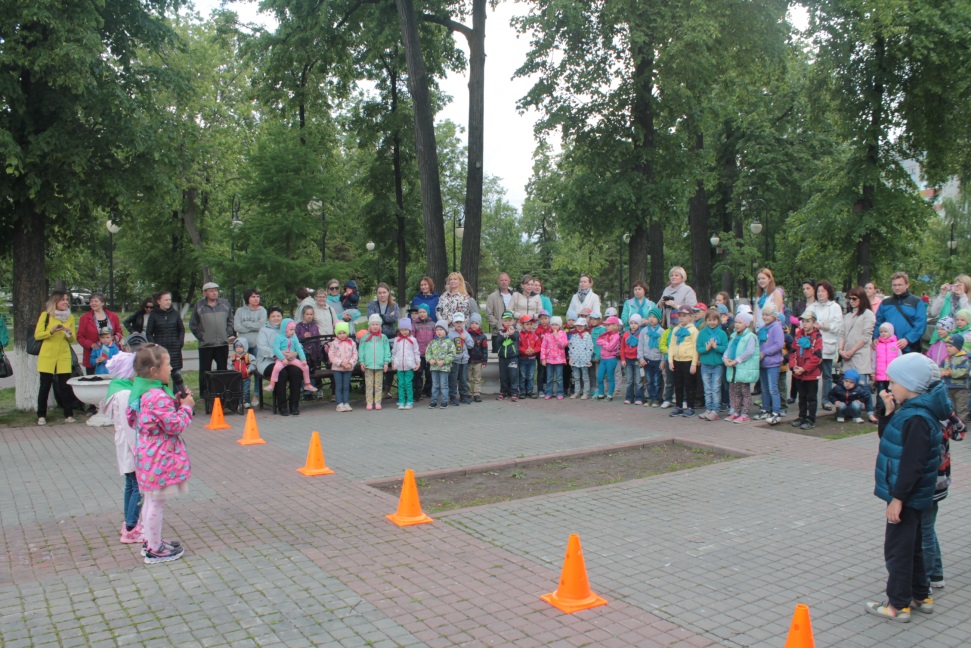 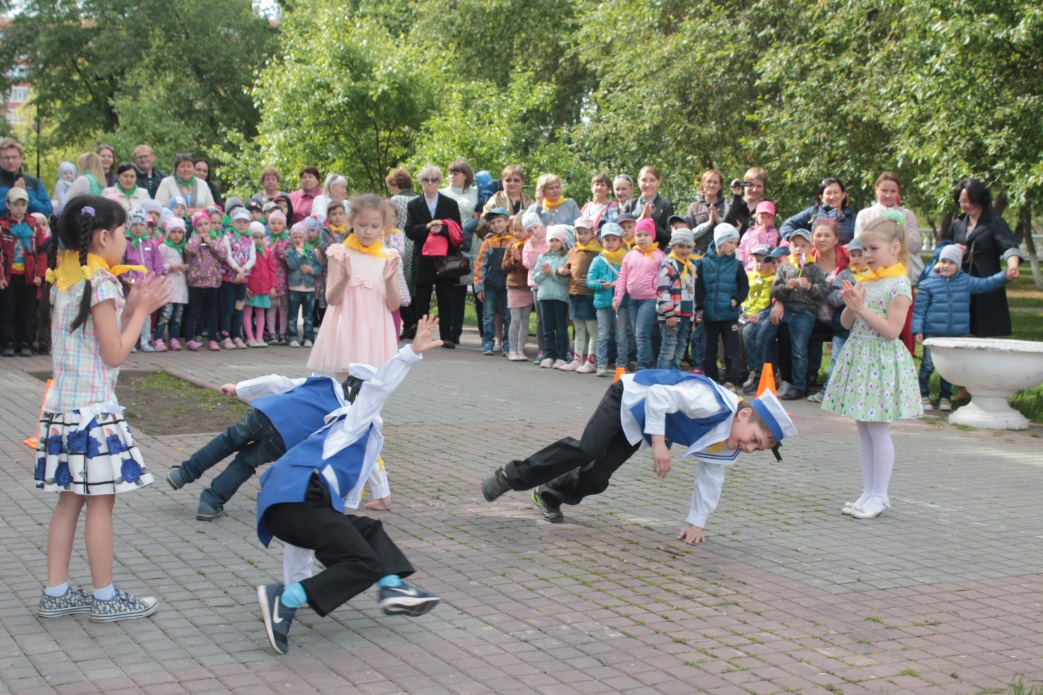 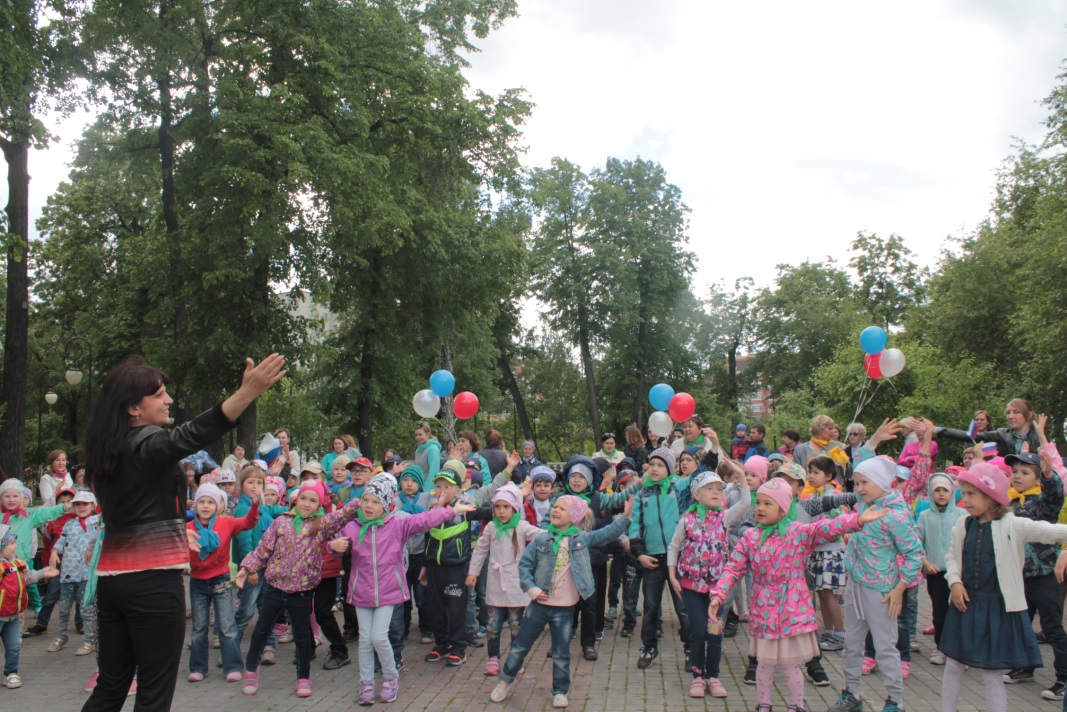 Праздничная программа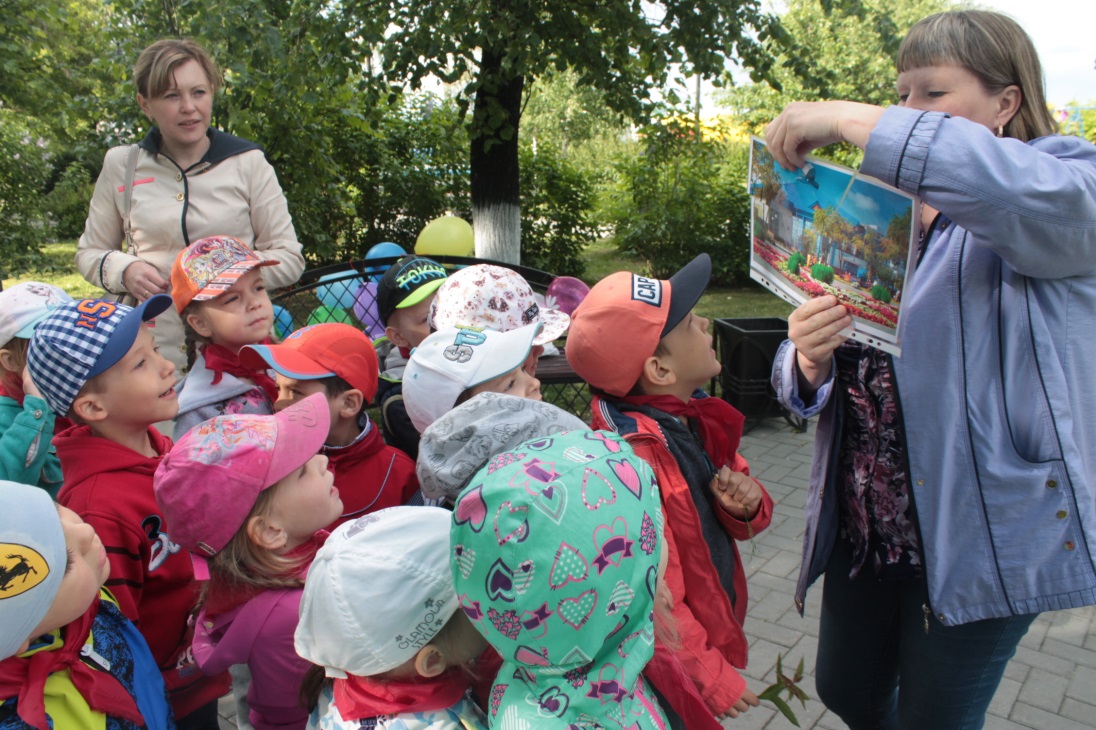 Площадка «Сквер Тюменских кошек»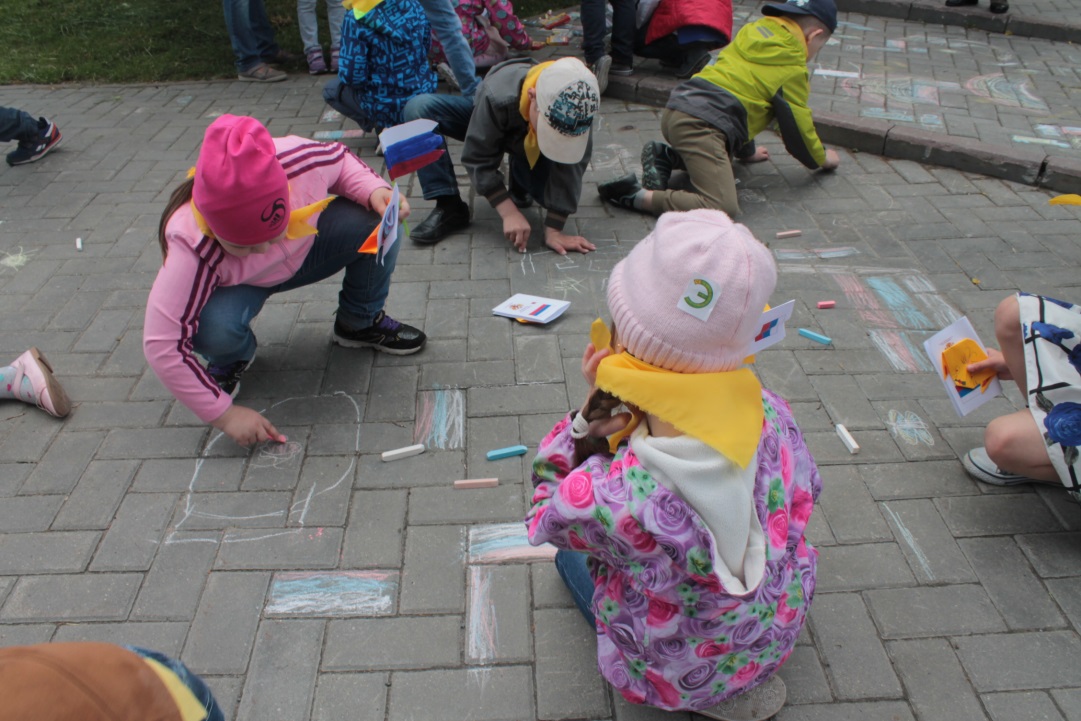 «Цветной» бульвар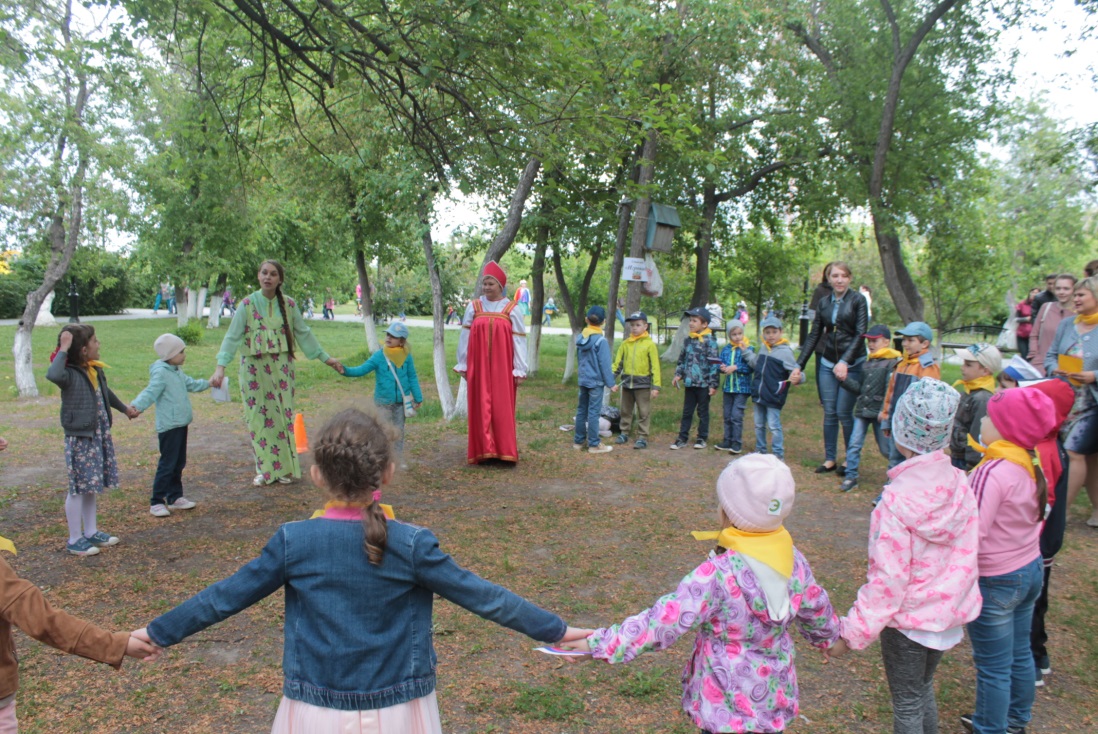 Площадка «Игровая»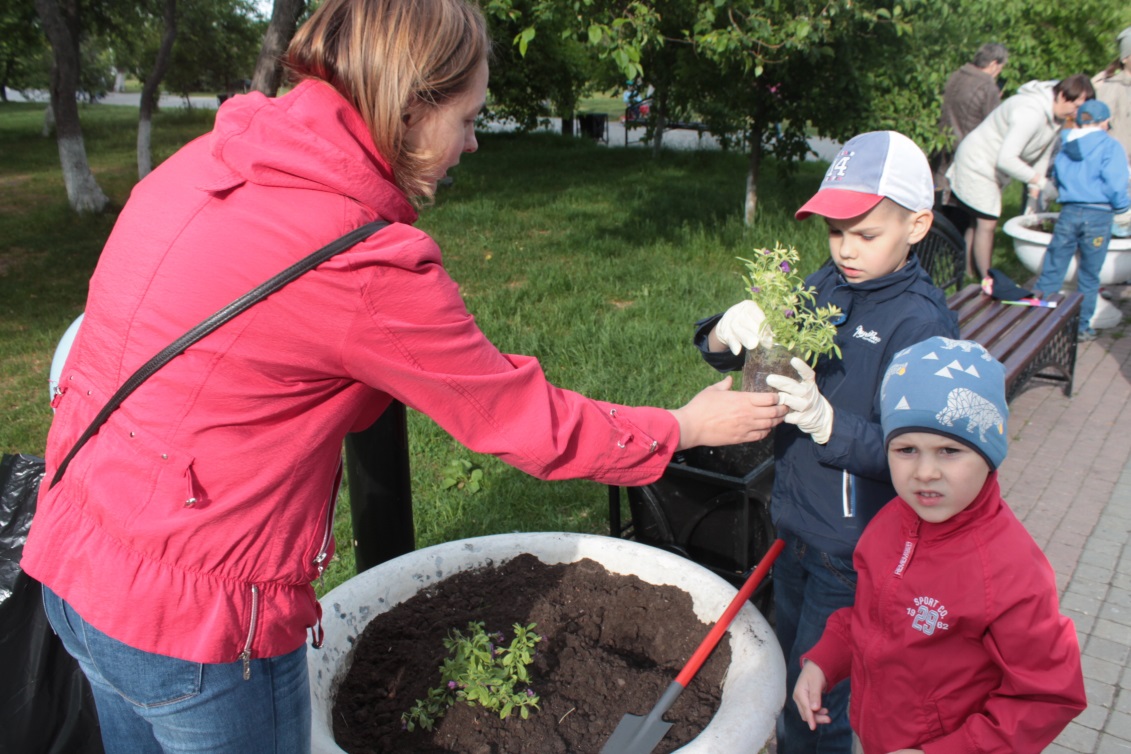 Акция «Укрась город цветами»Благодарим всех за участие в праздничных мероприятиях!